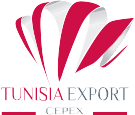 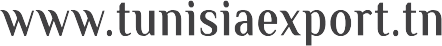 Maison de l’Exportateur  .  Centre Urbain Nord .  BP n°225  .  1080 Tunis  Cedex Tel : +216 71 234 200  •  Fax : +216 71 237 325 • rapidcontact@tunisiaexport.tnFormulaire de participation Forum d’affaires Tuniso-Bulgare23 octobre 2019 A retourner avant le 16 octobre 2019tbelgaied@tunisiaexport.tn    Entreprise 		Raison SocialeAdresseCode postalVille	PaysTélFaxEmailSite WebDirecteur GénéralDirecteur CommercialNom / Prénom de la personne en charge du dossierEmail	MobileActivités produits .............................................................................................................................................................................................................................................................................................................................................................................................................................................................................................................................................................................................................................................Le    /     /Cachet et signature autorisée